ISTITUTO COMPRENSIVO di ESINE                                                                                                                                          SIGG.RI GENITORI                                                                                                                             LORO SEDIInformazioni relative all’uscita/ visita di istruzione / gita organizzata per le sezioniInfanzia di ___________________________OBIETTIVI:____________________________________________________________________________  _____________________________________________________________________________________ META  _______________________________________________________________________________DATA________________________________________________________________________________ITINERARIO DETTAGLIATO _____________________________________________________________
_____________________________________________________________________________________PARTENZA ALLE ORE _____________________    RIENTRO ALLE ORE ________________________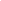 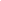 PRANZO:      al sacco            in mensa ________________DITTA AUTRASPORTI: come da appalto ___________________________________________________VIAGGIO: Quota € ____________   GUIDE: Quota € ____________ INGRESSI: Quota € _____________   MENSA: Quota € ____________ TOTALE: € ________________________Da versare entro il giorno __________________________ Si prega di restituire debitamente compilato e sottoscritto il tagliando sotto riportato.                                                                                                      Per l’equipe pedagogica           __________________________:::::::::::::::::::::::::::::::::::::::::::::::::::::::::::::::::::::::::::::::::::::::::::::::::::::::::::::::::::::::::::::::::::::::::::::::::::::::::::::::::::::::::::::AUTORIZZAZIONE DEI GENITORI PER LA VISITA DI STUDIOIl/la sottoscritto/a ____________________________ genitore dell’alunno/a__________________________ frequentante la sezione ______________ dell’Infanzia di ________________________________________ AUTORIZZA_l_ proprio/a figlio/a a partecipare alla visita di studio a __________________________________________ organizzata dall’Intersezione e approvata dal Consiglio d’ISTITUTO per il giorno indicato.Data _______________________                                       Firma      __________________________ 